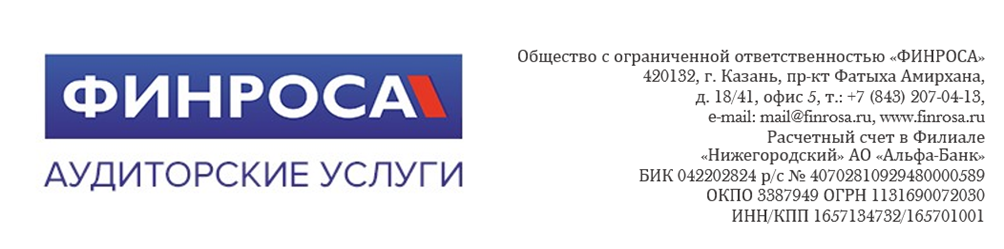 ПОДРАБОТКА ДЛЯ СТУДЕНТОВ !Условия:Без опытаГибкий график в течении рабочего дня с  09.00-12.00 / 13.00-16.00Оплата почасовая, еженедельноПерспектива карьерного ростаОбучениеОфициальное трудоустройствоСобеседование 24.01.2018 в 10.00 и 17.00 по адресу  Ф.Амирхана 18/41 оф.5 (ориентир - кафе Тихая Гавань, 2й этаж).Телефон для справок: 8 917 906 07 97